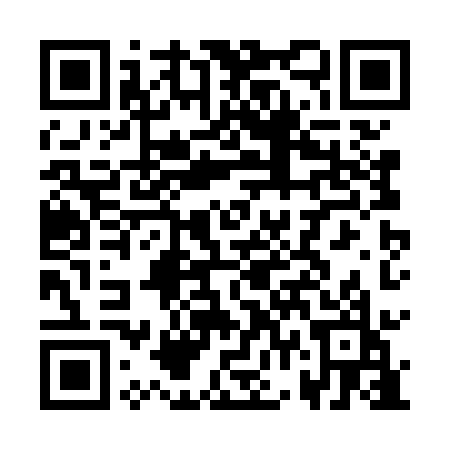 Prayer times for Budy Slodkowskie, PolandMon 1 Apr 2024 - Tue 30 Apr 2024High Latitude Method: Angle Based RulePrayer Calculation Method: Muslim World LeagueAsar Calculation Method: HanafiPrayer times provided by https://www.salahtimes.comDateDayFajrSunriseDhuhrAsrMaghribIsha1Mon4:206:2012:505:177:219:142Tue4:176:1812:505:187:229:163Wed4:146:1612:495:197:249:184Thu4:116:1312:495:217:269:205Fri4:086:1112:495:227:289:236Sat4:056:0912:495:237:299:257Sun4:026:0712:485:247:319:278Mon3:596:0412:485:257:339:309Tue3:566:0212:485:277:349:3210Wed3:536:0012:475:287:369:3511Thu3:505:5812:475:297:389:3712Fri3:475:5512:475:307:409:4013Sat3:445:5312:475:317:419:4214Sun3:415:5112:465:337:439:4515Mon3:385:4912:465:347:459:4716Tue3:345:4712:465:357:469:5017Wed3:315:4412:465:367:489:5318Thu3:285:4212:465:377:509:5519Fri3:255:4012:455:387:519:5820Sat3:215:3812:455:397:5310:0121Sun3:185:3612:455:407:5510:0422Mon3:155:3412:455:427:5710:0623Tue3:115:3212:455:437:5810:0924Wed3:085:3012:445:448:0010:1225Thu3:045:2812:445:458:0210:1526Fri3:015:2612:445:468:0310:1827Sat2:575:2412:445:478:0510:2128Sun2:545:2212:445:488:0710:2429Mon2:505:2012:445:498:0810:2730Tue2:465:1812:435:508:1010:31